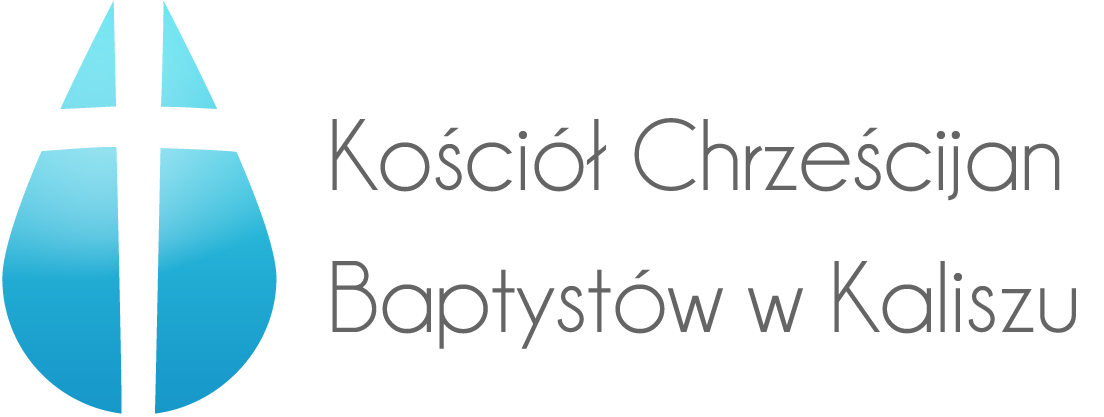 Nowiny od aniołów8 Na pobliskich polach przebywali natomiast pasterze. Na przemian trzymali oni nocną wartę przy swoim stadzie. 9 Wtem stanął przy nich anioł Pana. Chwała Pańska ogarnęła ich zewsząd swym blaskiem, a oni wpadli w przerażenie. 10 Przestańcie się bać — uspokoił ich anioł — właśnie ogłaszam wam wielką radość! Będzie ona udziałem całego ludu. 11 Dziś urodził się wam Zbawca. Jest Nim Chrystus, Pan. Stało się to w mieście Dawida. 12 Oto, co będzie dla was znakiem: Znajdziecie Niemowlę owinięte w pieluszki i ułożone w żłobie.13 I natychmiast pojawiły się obok anioła zastępy wojsk niebieskich. Wielbiły one Boga słowami:14Chwała na wysokościach Bogu, a na ziemi pokój ludziom Jemu miłym. Łukasz 2; 8-14Przyjście Jezusa, zapowiadało nowy początek, nowej ery. Pasterze nawet nie wiedzieli, że są świadkami narodzin zbawiciela, Jezusa Pana. Kiedy stanął na drodze anioł okazało się, że ogarnęło ich przerażenie tego co zobaczyli. Zobaczyli Chwałę Pańską. Strach, ogarnął ich, a oni pewnie sami poczuli lęk co teraz będzie. Czytamy dalej, że anioł zachęcał ich do nie bania się nowego wydarzenia, którego są świadkami. To właśnie sam Bóg posłał swojego syna po to, aby nas nie potępić, ale dać nam wielką radość z narodzin zbawiciela w naszym sercu. Ta radość jest pełna, dosłownie wielka. I nic nie powinno jej przesłonić, żadna rzecz materialna, ani osobista. Możemy przyjść do Jezusa tak jak pasterze przyszli do niego. W prostocie, do króla, dla którego miejsca nie było w gospodzie. Bóg nie oczekuje wielkich spektakularnych rzeczy aby do niego przyjść. Oczekuje, tylko aby przyjść do niego  z bagażem win, ciężarów do niego. O chce nas zbawić od wiecznego potępienia, dlatego anielskie przesłanie do pasterzy jest przesłaniem dla nas udajcie się do Jezusa oddajcie mu pokłon, upadnijcie przed nim. Wówczas radość wasza będzie wielka, z tego że nasze winy są wybaczone i przebaczone.Możemy, te słowa odrzucić, podeptać lub też zachować je tak jak zrobiła to Maria. Zatrzymała słowa o swoim synu jako kimś wyjątkowym, szczególnym.  Niech w te święta ogarnie Was radość wielka z narodzin Jezusa[a]